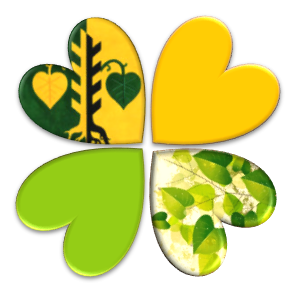 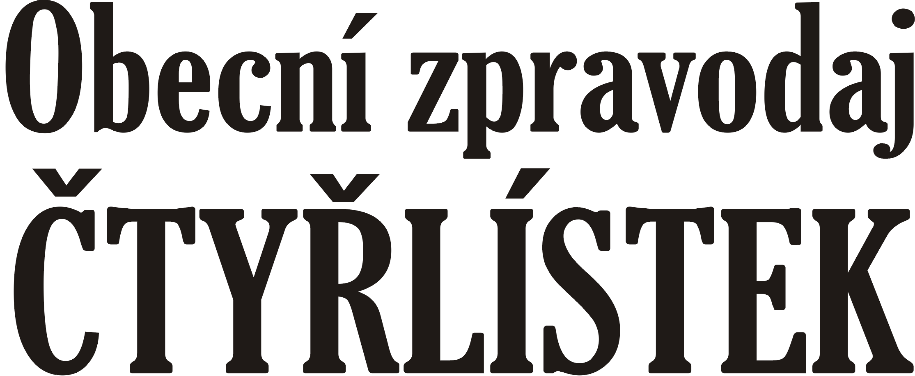 Čipování psů – důležitá informaceOd 1.ledna 2020 vstupuje v platnost zákonná úprava týkající se povinného čipování psů. Tato novela veterinárního zákona se týká pouze psů, nikoli koček, fretek a dalších chovaných zvířat. Co to je čip? Je to taková malá kapsle z inertního materiálu velikosti zrna rýže, která obsahuje nějakým způsobem uložené jedinečné číslo, které přečte čtečka. Sám nejsem schopen technicky popsat, jak to konkrétně funguje. Ale funguje to..:) Co to pro vás znamená? Přijít k jakémukoli veterináři nebo si jej pozvat domů, který provede aplikaci čipu do podkoží na krku u vašeho psa. Tento zákrok se dělá při plném vědomí, bez sedace, z vlastních zkušeností mohu potvrdit, že psi čipování snáší absolutně bez problémů. Naopak více reagují na vakcinaci než aplikaci čipu. Hrozí nějaké riziko reakce vašeho psa? Prakticky ne, tento zákrok je bezpečný. Co vám tento zákrok přinese? V případě, že se váš pes zaběhne a bude někde nalezen, policie, veterináři, útulky a některé obce jsou vybaveny čtečkou čipů, a na základě zjištěného čísla čipu mohou dohledat na registrech, komu daný pes patří. Tam je i uveden kontakt na vás jako majitele a pes se vrací domů. Čip nefunguje jako GPS lokace, že byste vašeho psa mohli dohledat přes GPS a podobné navigační systémy. Co vám hrozí, pokud vašemu psovi nenecháte aplikovat podkožní čip? V případě, že bude tato skutečnost zjištěna pracovníkem Státní veterinární správy, hrozí, že bude s vámi vedeno správní řízení, ve kterém vám může být udělena pokuta ve výši až 50 000 Kč. Pokud přijdete na vakcinaci, veterinář není povinen tuto skutečnost hlásit na SVS, a vakcinaci běžně provede. Riziko vám hrozí především v případě, že váš pes někoho pokouše. Zde platí zákonná povinnost  vás jako majitele zajistit vyšetření psa na zjištění klinických příznaků vztekliny první den a pátý den po pokousání. V tomto případě se vypisuje protokol, kde se uvádí i platnost vakcinace na vzteklinu. V případě, že pes nebude načipován, musí veterinář uvést do protokolu, že vakcinace je neplatná. Tento protokol obdrží poškozený a jeho ošetřující lékař a zde vám již hrozí riziko hlášení na SVS a následné správní řízení. Co se stane, pokud nebudete mít 1.1.2020 čipovaného psa? Váš pes bude i nadále chráněn protilátkami proti vzteklině dle platnosti vakcinace uvedené v očkovacím průkazu, ale dle zákona bude vakcinace neplatná. Co čipování stojí? Na trhu je celá řada čipů, které se samozřejmě liší cenou. Já konkrétně používám čipy značky Datamars, které mají v ceně čipu zaplacenou i registraci na Národním registru. Bohužel registrů je v naší zemi více a jejich sjednocení se dle mých informací nechystá. To je nesmyslné, ale to je tak vše, co s tím můžeme dělat. Samozřejmě jako obvykle se s blížícím datem vstupu novely zákona v platnost a rostoucí poptávkou cena čipů zvyšuje. Aktuálně se u mne cena čipu včetně úkonu pohybuje kolem 600 Kč. Snad jsem odpověděl na všechny případné  otázky, ale v případě dalších dotazů jsem vám k dispozici a rád vám odpovím.  MVDr. Josef HonzíčekZ historie lesů na území naší obceV prvních zprávách o našem kraji se uvádí, že byl pokryt hraničními lesy. V těchto dobách se lesy nesměly mýtit a území nebylo osídlováno. Nejdříve bylo území ve vlastnictví Slavníkovců. Pozdějším vlastníkem byl Vilémovský klášter, který tento takzvaný bojanovský újezd získal od knížete Vladislava ke kolonizaci. Celý bojanovský újezd přešel v roce 1329 do vlastnictví pánů z Lichtenburka. Mimo tento újezd zde v 15. stolení byly lesy ještě ve vlastnictví zemanů z Rabštejnka - jde o část Čejkovic a Lipiny. Pohledské lesy patřily zemanům z Pouchobrad a později městu Chrudimi.K dalšímu dělení pozemků docházelo při zakládání našich vesniček a to v 15. a 16. století.  Rozhodujícím obdobím nabytí pozemků a lesů do vlastnictví jednotlivých vesnic a sedláků bylo panování Marie Terezie a jejího syna Josefa II. Vznikl tereziánský katastr, jehož hlavním cílem byla evidence pozemků a jejich mapování. Na základě patentu z roku 1777 bylo přikročeno k přidělování panské, státní ale i církevní půdy jednotlivým poddaným a obcím. Důvodem těchto reforem byla přesná evidence půdy pro účely zdanění. Zde se může s největší pravděpodobností určit i získání dnešních obecních lesů.Největší výměru lesa mají ve svém katastru Čejkovice s 54 ha. Katastrální území Pohled není jako jediné vlastníkem lesa. Na katastrálním území Deblov  je les o výměře 19 ha. Katastrální území Petříkovice získalo les o výměře 12 ha u Rtenína.  Další les v katastru Petříkovice o výměře získala obec dražbou. Zde je možno doložit i vlastnictví lesů selských. Parcelací a následným odkupem lesů od šlechty platilo pravidlo, že tyto lesy se musejí rozkládat na okrajích, nesmí mít větší danou výměru a nesmí zabíhat příliš do hloubky jejich bloků. Jediný les, který vybočoval z tohoto pravidla je les Švadlenků ve Rteníně zbíhající hluboko do lesů panských, ale zde platila zvláštní držba. Do konce roboty roku 1848 platilo, že žádný pozemek od gruntu se nesměl prodat nebo dělit mezi děti. Koncem 19. století a na začátku 20. století dochází již k drobnému prodeji a dělení. Kníže Auersperg prodává v 2. pol. 19. století velkou část lesa u Rtenína městu Chrudimi. Je mnoho zajímavých souvislostí v držbě lesů - jedná se o jejich vyznačení na daném území a to příkopy, mezníky a přírodními výtvory.  Na území našich lesů se vyskytovaly obory pro chov zvěře. Stavěly se cesty a struhami se odvodňovaly mokřiny. Obyvatelé vesnic byli závislí na lesích jako zdroji obživy - jak na prodeji dřeva, tak na prodeji lesních plodů. Je mnoho dalších zajímavostí, které by se nechaly v souvislosti s lesy uvést, ale to až někdy příště.Za tento historický článek děkujeme panu Josefu Kučerovi ze Rtenína.